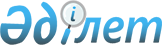 2015 жылға Зеренді ауданы бойынша қоғамдық жұмыстарға сұраныс пен ұсынысты айқындау, ұйымдардың тізбесін, қоғамдық жұмыстардың түрлерін, көлемі мен нақты жағдайларын, қатысушылардың еңбегіне төленетін ақының мөлшерін және олардың қаржыландыру көздерін бекіту туралыАқмола облысы Зеренді ауданы әкімдігінің 2015 жылғы 9 ақпандағы № 81 қаулысы. Ақмола облысының Әділет департаментінде 2015 жылғы 26 ақпанда № 4659 болып тіркелді      РҚАО-ның ескертпесі.

      Құжаттың мәтінінде түпнұсқаның пунктуациясы мен орфографиясы сақталған.

     «Халықты жұмыспен қамту туралы» Қазақстан Республикасының 2001 жылғы 23 қаңтардағы Заңының 20 бабына сәйкес, Зеренді ауданының әкімдігі ҚАУЛЫ ЕТЕДІ:



      1. 2015 жылға Зеренді ауданы бойынша қоғамдық жұмыстарға сұраныс пен ұсыныс қосымшаға сәйкес айқындалсын.



      2. Қоса берілген ұйымдардың тізбесі, қоғамдық жұмыстардың түрлері, көлемі мен нақты жағдайлары, қатысушылардың еңбегіне төленетін ақының мөлшері және олардың қаржыландыру көздері бекітілсін.



      3. Осы қаулының орындалуын бақылау Зеренді ауданы әкімінің орынбасары Р.Қ. Ғабдуллинаға жүктелсін.



      4. Осы қаулы Ақмола облысының Әділет департаментінде мемлекеттік тіркелген күнінен бастап күшіне енеді және ресми жарияланған күнінен бастап қолданысқа енгізіледі.      Зеренді ауданының әкімі                    А.Мұратұлы      «КЕЛІСІЛДІ»      «Қазақстан Республикасының

      Әділет министрлігі Ақмола

      облысының Әділет департаменті

      Зеренді ауданының Әділет басқармасы»

      мемлекеттік мекемесінің басшысы

      Ж.М.Қалабаев

      ___________________

      «___»__________2015 жыл      «Қазақстан Республикасының

      Ішкі істер министрлігі Ақмола

      облысының Ішкі істер департаменті

      Зеренді ауданының ішкі істер

      бөлімі» мемлекеттік мекемесінің

      бастығы

      А.С.Метаев

      _____________________

      «___»______________2015 жыл

Зеренді ауданы әкімдігінің

2015 жылғы «09» 02 № 81  

қаулысына қосымша      

2015 жылға қоғамдық жұмыстарға сұраныс пен ұсыныс

Зеренді ауданы әкімдігінің

2015 жылғы «09» 02 № 81  

қаулысымен        

БЕКІТІЛДІ          

Ұйымдардың тізбесі, қоғамдық жұмыстардың түрлері, көлемі мен нақты жағдайлары, қатысушылардың еңбегіне төленетін ақының мөлшері және олардың қаржыландыру көздерікестенің жалғасы
					© 2012. Қазақстан Республикасы Әділет министрлігінің «Қазақстан Республикасының Заңнама және құқықтық ақпарат институты» ШЖҚ РМК
				№Ұйымның атауыСұранысҰсыныс1«Зеренді ауылдық округі әкімінің аппараты» мемлекеттік мекемесі44442«Чаглинка ауылдық округі әкімінің аппараты» мемлекеттік мекемесі443«Алексеевка кенті әкімінің аппараты» мемлекеттік мекемесі444«Симферополь ауылдық округі әкімінің аппараты» мемлекеттік мекемесі335«Қонысбай ауылдық округі әкімінің аппараты» мемлекеттік мекемесі336«Ақкөл ауылдық округі әкімінің аппараты» мемлекеттік мекемесі337«Ортақ ауылдық округі әкімінің аппараты» мемлекеттік мекемесі228«Бұлақ ауылдық округі әкімінің аппараты» мемлекеттік мекемесі449«Сарыөзек ауылдық округі әкімінің аппараты» мемлекеттік мекемесі2210«Күсеп ауылдық округі әкімінің аппараты» мемлекеттік мекемесі3311«Викторовка ауылдық округі әкімінің аппараты» мемлекеттік мекемесі4412«Мәлік Ғабдуллин ауылдық округі әкімінің аппараты» мемлекеттік мекемесі2213«Қанай би атындағы ауылдық округі әкімінің аппараты» мемлекеттік мекемесі2214«Қызылегіс ауылдық округі әкімінің аппараты» мемлекеттік мекемесі2215«Троицк ауылдық округі әкімінің аппараты» мемлекеттік мекемесі3316«Бәйтерек ауылдық округі әкімінің аппараты» мемлекеттік мекемесі2217«Приречен ауылдық округі әкімінің аппараты» мемлекеттік мекемесі3318«Садовый ауылдық округі әкімінің аппараты» мемлекеттік мекемесі2219«С.Сейфуллин атындағы ауылдық округі әкімінің аппараты» мемлекеттік мекемесі2220«Қызылсая ауылдық округі әкімінің аппараты» мемлекеттік мекемесі2221«Исаковка ауылдық округі әкімінің аппараты» мемлекеттік мекемесі2222«Айдабол ауылы әкімінің аппараты» мемлекеттік мекемесі3323«Қазақстан Республикасының Әділет министрлігі Ақмола облысының Әділет департаменті Зеренді ауданының Әділет басқармасы» мемлекеттік мекемесі2224«Қазақстан Республикасының Ішкі істер министрлігі Ақмола облысының Ішкі істер департаменті Зеренді ауданының ішкі істер бөлімі» мемлекеттік мекемесі22Барлығы105105№Ұйымның атауыҚоғамдық жұмыстардың түрлеріЖұмыстардың көлемі1«Зеренді ауылдық округі әкімінің аппараты» мемлекеттік мекемесіАбаттандыру бойынша жұмыстарды өткізуде көмек көрсету198000 шаршы метр1«Зеренді ауылдық округі әкімінің аппараты» мемлекеттік мекемесіАулалық аралау2320 аула2«Чаглинка ауылдық округі әкімінің аппараты» мемлекеттік мекемесіАбаттандыру бойынша жұмыстарды өткізуде көмек көрсету24000 шаршы метр3«Алексеевка кенті әкімінің аппараты» мемлекеттік мекемесіАбаттандыру бойынша жұмыстарды өткізуде көмек көрсету18000 шаршы метр4«Симферополь ауылдық округі әкімінің аппараты» мемлекеттік мекемесіАбаттандыру бойынша жұмыстарды өткізуде көмек көрсету18000 шаршы метр5«Қонысбай ауылдық округі әкімінің аппараты» мемлекеттік мекемесіАбаттандыру бойынша жұмыстарды өткізуде көмек көрсету18000 шаршы метр6«Ақкөл ауылдық округі әкімінің аппараты» мемлекеттік мекемесіАбаттандыру бойынша жұмыстарды өткізуде көмек көрсету 24000 шаршы метр7«Ортақ ауылдық округі әкімінің аппараты» мемлекеттік мекемесіАбаттандыру бойынша жұмыстарды өткізуде көмек көрсету6000 шаршы метр8«Бұлақ ауылдық округі әкімінің аппараты» мемлекеттік мекемесіАбаттандыру бойынша жұмыстарды өткізуде көмек көрсету18000 шаршы метр9«Сарыөзек ауылдық округі әкімінің аппараты» мемлекеттік мекемесіАбаттандыру бойынша жұмыстарды өткізуде көмек көрсету6000 шаршы метр10«Күсеп ауылдық округі әкімінің аппараты» мемлекеттік мекемесіАбаттандыру бойынша жұмыстарды өткізуде көмек көрсету18000 шаршы метр11«Викторовка ауылдық округі әкімінің аппараты» мемлекеттік мекемесіАбаттандыру бойынша жұмыстарды өткізуде көмек көрсету24000 шаршы метр12«Мәлік Ғабдуллин ауылдық округі әкімінің аппараты» мемлекеттік мекемесіАбаттандыру бойынша жұмыстарды өткізуде көмек көрсету12000 шаршы метр13«Қанай би атындағы ауылдық округі әкімінің аппараты» мемлекеттік мекемесіАбаттандыру бойынша жұмыстарды өткізуде көмек көрсету12000 шаршы метр14«Қызылегіс ауылдық округі әкімінің аппараты» мемлекеттік мекемесіАбаттандыру бойынша жұмыстарды өткізуде көмек көрсету12000 шаршы метр15«Троицк ауылдық округі әкімінің аппараты» мемлекеттік мекемесіАбаттандыру бойынша жұмыстарды өткізуде көмек көрсету18000 шаршы метр16«Бәйтерек ауылдық округі әкімінің аппараты» мемлекеттік мекемесіАбаттандыру бойынша жұмыстарды өткізуде көмек көрсету18000 шаршы метр17«Приречен ауылдық округі әкімінің аппараты» мемлекеттік мекемесіАбаттандыру бойынша жұмыстарды өткізуде көмек көрсету18000 шаршы метр18«Садовый ауылдық округі әкімінің аппараты» мемлекеттік мекемесіАбаттандыру бойынша жұмыстарды өткізуде көмек көрсету12000 шаршы метр19«С.Сейфуллин атындағы ауылдық округі әкімінің аппараты» мемлекеттік мекемесіАбаттандыру бойынша жұмыстарды өткізуде көмек көрсету12000 шаршы метр20«Қызылсая ауылдық округі әкімінің аппараты» мемлекеттік мекемесіАбаттандыру бойынша жұмыстарды өткізуде көмек көрсету6000 шаршы метр21«Исаковка ауылдық округі әкімінің аппараты» мемлекеттік мекемесіАбаттандыру бойынша жұмыстарды өткізуде көмек көрсету12000 шаршы метр22«Айдабол ауылы әкімінің аппараты» мемлекеттік мекемесіАбаттандыру бойынша жұмыстарды өткізуде көмек көрсету12000 шаршы метр23«Қазақстан Республикасының Әділет министрлігі Ақмола облысының Әділет департаменті Зеренді ауданының Әділет басқармасы» мемлекеттік мекемесіҚұжаттарды өңдеу кезінде көмектесу4000 құжат24«Қазақстан Республикасының Ішкі істер министрлігі Ақмола облысының Ішкі істер департаменті Зеренді ауданының ішкі істер бөлімі» мемлекеттікҚұжаттарды өңдеу кезінде көмектесу4000 құжатҚоғамдық жұмыстардың шарттарыҚатысушыларға төленетін ақының мөлшелеріҚаржыландыру көздеріҚолданыстағы еңбек заңнамасына сәйкес жасалған шартқа сайЕкі ең төменгі жалақыЖергілікті бюджетҚолданыстағы еңбек заңнамасына сәйкес жасалған шартқа сайЕң төменгі жалақыЖергілікті бюджетҚолданыстағы еңбек заңнамасына сәйкес жасалған шартқа сайЕң төменгі жалақыЖергілікті бюджетҚолданыстағы еңбек заңнамасына сәйкес жасалған шартқа сайЕң төменгі жалақыЖергілікті бюджетҚолданыстағы еңбек заңнамасына сәйкес жасалған шартқа сайЕң төменгі жалақыЖергілікті бюджетҚолданыстағы еңбек заңнамасына сәйкес жасалған шартқа сайЕң төменгі жалақыЖергілікті бюджетҚолданыстағы еңбек заңнамасына сәйкес жасалған шартқа сайЕң төменгі жалақыЖергілікті бюджетҚолданыстағы еңбек заңнамасына сәйкес жасалған шартқа сайЕң төменгі жалақыЖергілікті бюджетҚолданыстағы еңбек заңнамасына сәйкес жасалған шартқа сайЕң төменгі жалақыЖергілікті бюджетҚолданыстағы еңбек заңнамасына сәйкес жасалған шартқа сайЕң төменгі жалақыЖергілікті бюджетҚолданыстағы еңбек заңнамасына сәйкес жасалған шартқа сайЕң төменгі жалақыЖергілікті бюджетҚолданыстағы еңбек заңнамасына сәйкес жасалған шартқа сайЕң төменгі жалақыЖергілікті бюджетҚолданыстағы еңбек заңнамасына сәйкес жасалған шартқа сайЕң төменгі жалақыЖергілікті бюджетҚолданыстағы еңбек заңнамасына сәйкес жасалған шартқа сайЕң төменгі жалақыЖергілікті бюджетҚолданыстағы еңбек заңнамасына сәйкес жасалған шартқа сайЕң төменгі жалақыЖергілікті бюджетҚолданыстағы еңбек заңнамасына сәйкес жасалған шартқа сайЕң төменгі жалақыЖергілікті бюджетҚолданыстағы еңбек заңнамасына сәйкес жасалған шартқа сайЕң төменгі жалақыЖергілікті бюджетҚолданыстағы еңбек заңнамасына сәйкес жасалған шартқа сайЕң төменгі жалақыЖергілікті бюджетҚолданыстағы еңбек заңнамасына сәйкес жасалған шартқа сайЕң төменгі жалақыЖергілікті бюджетҚолданыстағы еңбек заңнамасына сәйкес жасалған шартқа сайЕң төменгі жалақыЖергілікті бюджетҚолданыстағы еңбек заңнамасына сәйкес жасалған шартқа сайЕң төменгі жалақыЖергілікті бюджетҚолданыстағы еңбек заңнамасына сәйкес жасалған шартқа сайЕң төменгі жалақыЖергілікті бюджетҚолданыстағы еңбек заңнамасына сәйкес жасалған шартқа сайЕң төменгі жалақыЖергілікті бюджетҚолданыстағы еңбек заңнамасына сәйкес жасалған шартқа сайЕң төменгі жалақыЖергілікті бюджетҚолданыстағы еңбек заңнамасына сәйкес жасалған шартқа сайЕң төменгі жалақыЖергілікті бюджет